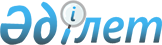 Жұмыс орындарының жалпы санының үш проценті мөлшерінде мүгедектер үшін жұмыс орындарына квота белгілеу туралы
					
			Күшін жойған
			
			
		
					Оңтүстік Қазақстан облысы Шардара ауданы әкімдігінің 2014 жылғы 23 желтоқсандағы № 535 қаулысы. Оңтүстік Қазақстан облысының Әділет департаментінде 2015 жылғы 16 қаңтарда № 2961 болып тіркелді. Күші жойылды - Оңтүстік Қазақстан облысы Шардара ауданы әкімдігінің 2016 жылғы 29 сәуірдегі № 206 қаулысымен      Ескерту. Күші жойылды - Оңтүстік Қазақстан облысы Шардара ауданы әкімдігінің 29.04.2016 № 206 қаулысымен.

      "Қазақстан Республикасындағы жергілікті мемлекеттік басқару және өзін-өзі басқару туралы" Қазақстан Республикасының 2001 жылғы 23 қаңтардағы Заңының 31-бабының  2-тармағына және "Халықты жұмыспен қамту туралы" Қазақстан Республикасының 2001 жылғы 23 қаңтардағы Заңының 7 бабының  5-2) тармақшасына сәйкес, аудан әкімдігі ҚАУЛЫ ЕТЕДІ:

      1. Жұмыс орындарының жалпы санының үш проценті мөлшерінде мүгедектер үшін жұмыс орындарына квота белгіленсін.

      2. Шардара ауданы әкімдігінің 2012 жылғы 27 қыркүйектегі № 457 "Жұмыс орындарының жалпы санының үш проценті мөлшерінде мүгедектер үшін жұмыс орындарына квота белгілеу туралы" (Нормативтік құқықтық актілерді мемлекеттік тіркеу тізілімінде 2120 нөмірімен тіркелген, 2012 жылғы 9 қарашада аудандық "Өскен-өңір" қоғамдық-саяси газетінде ресми жарияланған)  қаулысының күші жойылды деп танылсын.

      3. Осы қаулының орындалуын бақылау аудан әкімінің орынбасары Т.Байтұрғановқа жүктелсін.

      4. Осы қаулы алғашқы ресми жарияланған күнінен кейін күнтізбелік он күн өткен соң қолданысқа енгізіледі.


					© 2012. Қазақстан Республикасы Әділет министрлігінің «Қазақстан Республикасының Заңнама және құқықтық ақпарат институты» ШЖҚ РМК
				
      Аудан әкімі

К.Айтуреев
